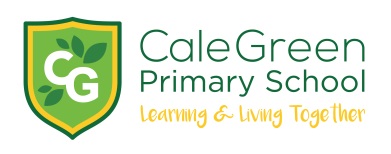 Wednesday 4th December 2019Dear Parents and CarersVisit to the Apple Store and John Ryland Library, Manchester 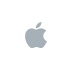 Hazel, Holly and Hawthorn classes will be visiting the Apple Store in Manchester to take part in an exciting workshop, ‘exploring creative story telling’, combining literacy and creative skills, they will bring stories to life with digital tools like video and music.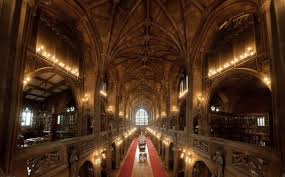 They will also be walking over to the John Ryland library where they will be taking part in an ‘Ancient Egyptian Hieroglyphics’ workshop. They will be able to view Ancient Egyptian papyri scrolls including a ‘Book of the Dead’, learn about the language and writing systems of Ancient Egypt and have a go at writing their name on a piece of papyrus to take back to school. There will also be the chance to view some of our other collections on display during a short building tour, which is included in the workshop.We will be travelling to Manchester by train and then we will be getting FREE shuttle buses. Since both of these exciting workshops are FREE, we will only have to pay for the return train fare into Manchester. The cost of the trip is £3.00 which should be paid on Parent Pay. Children will need to be full school uniform with a waterproof coat and sensible shoes. They will also need a packed lunch. If your child normally has a school dinner they will receive a packed lunch unless we are told otherwise by parents. Children will be having their lunch in the John Ryland Library. Holly Class -		Thursday 16th January  		John Ryland Library and then the Apple store  Hazel Class- 		Thursday 23rd January 		Apple store and then John Ryland Library Hawthorn Class- 	Thursday 30th January 	 	Apple store and then John Ryland LibraryKind regards,Mrs Sarah McHugh Deputy headteacher ______________________________________________________________________________________________Visit to the Apple Store and John Ryland Library, ManchesterName of Child:I give permission for my child to take part in the visit to the Apple store and John Ryland Library. I have paid on Parent PayEmergency Contact Numbers:	 Medical Conditions:Signed: 									Parent / Carer	